Sólo aplica para el estrato de autoconsumo(Lugar y fecha) __________________________________________, a ______ de ____ del 201___Secretaría de Agricultura, Ganadería, Desarrollo Rural, Pesca y Alimentación (SAGARPA)PresenteEl que suscribe (nombre del productor o del representante legal)______________________________con CURP/RFC (física/moral) _______________,  como productor del predio denominado __________________________________________________________________, registrado en el Directorio del PROAGRO Productivo con el folio de predio número ________________ (el técnico del CADER lo asentará), con domicilio en ________________________________________________________________________________________________________________________________________________________________________; por medio de la presente, DECLARO BAJO PROTESTA DE DECIR VERDAD que he realizado las acciones que vinculan el incentivo del Componente PROAGRO Productivo, consistentes en: Concepto: __________________________________________________________________________________________Subconcepto: ________________________________________________________________________________________Acciones de vinculación con la productividad: ______________________________________________________________Fecha de las acciones de vinculación con la producción (día, mes y año):_________________Importe: $ ____________________________correspondiente al ciclo agrícola Otoño-Invierno (     )  Primavera-Verano (    )  del año 201___ y que fueron utilizados en el predio objeto del incentivo, de acuerdo a lo establecido en las Reglas de Operación y demás normatividad aplicable del Componente PROAGRO Productivo.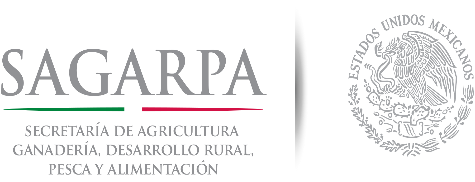 MANIFESTACIÓN BAJO PROTESTA DE LA VINCULACIÓN DEL INCENTIVO DEL PROAGRO PRODUCTIVO_______________________________________NOMBRE Y FIRMA (O HUELLA) DEL PRODUCTOR_______________________________________NOMBRE Y FIRMA DEL TÉCNICO DEL CADER_______________________________________NOMBRE  Y FIRMA DEL JEFE DEL CADER_______________________________________FECHA DE RECIBIDO Y SELLO DEL CADER